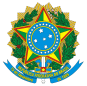 MINISTÉRIO DA EDUCAÇÃOUNIVERSIDADE FEDERAL DE CAMPINA GRANDESECRETARIA DOS ÓRGÃOS DELIBERATIVOS SUPERIOREREQUERIMENTO DE INSCRIÇÃO PARA REITORSenhora Coordenadora da SODS,Nos termos da Nota Técnica N°. 10/2021/CGGE/DIFES/SESU/SESU, que solicita a elaboração das listas tríplices de Reitor e de Vice-Reitor desta Instituição, para envio à Presidência da República, em conformidade com o que dispõe a Lei N°. 9.192, de 1995, e no Decreto N°. 1.916, de 1996, bem como Nota Técnica N°. 400/2018/CGLNES/GAB/SESU/SESU, venho pelo presente instrumento legal, REQUERER ao Colegiado Pleno do Conselho Universitário, inscrição para concorrer ao cargo de Vice-Reitor, conforme informações, abaixo, constantes neste requerimento.Campina Grande,.Assinatura do(a) candidato(a)CARGO DE VICE-REITOR(A)CARGO DE VICE-REITOR(A)CARGO DE VICE-REITOR(A)CARGO DE VICE-REITOR(A)Nome completo: Nome completo: Nome completo: Nome completo: e-mail institucional: e-mail institucional: e-mail institucional: e-mail institucional: RG: RG: Órgão emissor: Órgão emissor: CPF: CPF: Telefone: Telefone: Matrícula SIAPE:Matrícula SIAPE:Data de nascimento: Data de nascimento: Titulação: Titulação: Classe e nível na carreira: Classe e nível na carreira: Unidade: Centro: Centro: Campus de Endereço residencial: Endereço residencial: Endereço residencial: Endereço residencial: Cidade: Cidade: Cidade: UF: DOCUMENTOS QUE DEVEM SER INSERIDOS EM ANEXOComprovação de titulação acadêmica.Curriculum Lattes.Declaração de aceitação das normas da consulta.Documentos de identificação (RG, CPF, etc).Declaração do setor de pessoal informando a categoria do candidato na carreira docente. 